О проведении XIV турнира городов Сибири по борьбе самбо среди мужчин, юношей 2006-2008 г.р. и младших юношей 2009-2011 г.р. на призы МСМК Ю.В. Пермякова	На основании п.п. 7 п. 2.16. раздела 2 календарного плана официальных физкультурных мероприятий и спортивных мероприятий Красноярского края на 2021 год утвержденного приказом отделом ФКСиМП от 24.12.2020г. №114-ОД, в целях популяризации, развития массовой физической культуры и спорта, пропаганды здорового образа жизни, руководствуясь ст. 30, 35 Устава города Канска, ПОСТАНОВЛЯЮ:Отделу физической культуры, спорта и молодежной политики администрации г. Канска (Н.П. Бурмашева), муниципальному бюджетному учреждению «Спортивная школа «Олимпиец» (А.Д. Тюлькова), муниципальному бюджетному учреждению «Физкультурно-спортивный комплекс «Текстильщик» (В.Ф. Сакс) организовать и провести XIV турнир городов Сибири по борьбе самбо среди мужчин, юношей 2006-2008 г.р. и младших юношей 2009-2011 г.р. на призы МСМК Ю.В. Пермякова (далее – соревнования) – 14-16 мая 2021 года.Утвердить план мероприятий по подготовке и проведению соревнования согласно приложению.Начальнику Отдела физической культуры, спорта и молодежной политики администрации г. Канска (Н.П. Бурмашева) уведомить о проведении соревнований:- МО МВД России «Канский» (Н.В. Банин), рекомендовать организовать охрану правопорядка в местах проведения соревнований; - отдел г. Канска управления ФСБ России по Красноярскому краю (С.А. Ефаркин);- МКУ «Управление по делам ГО и ЧС администрации г. Канска» (Р.В. Крупский);- КГБУЗ «Канская межрайонная больница» (А.В. Кудрявцев); - 10 ПСО ФПС ГПС ГУ МЧС России по Красноярскому краю  (А.В. Кравцов), рекомендовать определить дополнительные мероприятия по реагированию на возможные пожары и ЧС на объекте (территории), на которых проводится соревнование. Ведущему специалисту Отдела культуры администрации г. Канска (Н.А. Нестеровой) опубликовать настоящее постановление в официальном печатном издании и разместить на официальном сайте муниципального образования город Канск в сети Интернет.Контроль за исполнением настоящего постановления возложить на заместителя главы города по социальной политике Ю.А. Ломову.	 Постановление вступает в силу со дня подписания.Глава города Канска 							           А.М. Береснев                                                          Приложение к постановлению                                                                           администрации города Канска                                                                           от 28.04.2021 № 357Планмероприятий по подготовке и проведению XIV турнира городов Сибири по борьбе самбо среди мужчин, юношей 2006-2008 г.р. и младших юношей 2009-2011 г.р. на призы МСМК Ю.В. Пермякова 14-16 мая 2021 г.Начальник Отдела ФКСиМП		                                             Н.П. Бурмашева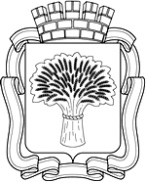 Российская ФедерацияАдминистрация города Канска
Красноярского краяПОСТАНОВЛЕНИЕ Российская ФедерацияАдминистрация города Канска
Красноярского краяПОСТАНОВЛЕНИЕ Российская ФедерацияАдминистрация города Канска
Красноярского краяПОСТАНОВЛЕНИЕ Российская ФедерацияАдминистрация города Канска
Красноярского краяПОСТАНОВЛЕНИЕ 28.04.2021 г.№357№МероприятиеСрокиМесто проведенияОтветственный1.Предоставление помещения и звуко – аппаратуры 14-16.05.2021Дом спорта «Текстильщик»МБУ «ФСК «Текстильщик»(В.Ф. Сакс) 2.Перевозка и монтаж ковров, орг. техники.13.05.2021Дом спорта «Текстильщик»МБУ СШ «Олимпиец»(А.Д. Тюлькова)3.Подготовка пригласительных открыток официальным лицам и гостямдо 07.05.2021МБУ СШ «Олимпиец»(А.Д. Тюлькова)4.Подготовка сценария торжественного открытия соревнованийдо 07.05.2021МБУ ДСШ «Олимпиец»МБУ ДСШ «Олимпиец»(А.Д. Тюлькова)5.День приезда, взвешивание участников всех весовых категорий14.05.202117.00 – 18.00МБУ ДСШ «Олимпиец»МБУ ДСШ «Олимпиец»(А.Д. Тюлькова)6.Размещение участников, представителей команд, гостей соревнований. 14.05.2021г.Гостиница  «Сибирь»МБУ ДСШ «Олимпиец»(А.Д. Тюлькова)7.Обеспечение питания участников, представителей команд, гостей соревнований14 – 16.05.2021Гостиница  «Сибирь»МБУ ДСШ «Олимпиец»(А.Д. Тюлькова)8.Работа мандатной  комиссии,заседание ГСК14.05.202118.00МБУ СШ «Олимпиец»МБУ СШ «Олимпиец»(А.Д. Тюлькова)9.Организация медицинского обслуживаниясоревнований  на основании приказа Министерства здравоохранения Российской Федерации от 01.03.2016 № 134н15.05.202110.00-18.0016.05.202110.00-15.00Дом спорта «Текстильщик»МБУ СШ «Олимпиец»(А.Д. Тюлькова)КГБУЗ(А.В. Кудрявцев)10.Довзвешивание участников;Первый день соревнований (предварительные схватки)15.05.20218.00 – 9.00Дом спорта «Текстильщик»МБУ СШ «Олимпиец»(А.Д. Тюлькова)10.Довзвешивание участников;Первый день соревнований (предварительные схватки)10.00Дом спорта «Текстильщик»МБУ СШ «Олимпиец»(А.Д. Тюлькова)11.Организация и проведение торжественного открытия соревнований15.05.2021в 16.00Дом спорта «Текстильщик»МБУ СШ«Олимпиец»(А.Д. Тюлькова)12.Второй день соревнований (финальные схватки)16.05.202110.00Дом спорта «Текстильщик»МБУ СШ «Олимпиец»(А.Д. Тюлькова)13.Подготовка наградной атрибутикидо 16.05.2021Федерация самбо Красноярского краяМБУ СШ «Олимпиец»(А.Д. Тюлькова)14.Закрытие соревнований, отъезд команд16.05.202115.00МБУ СШ «Олимпиец»(А.Д. Тюлькова)15.Обеспечение безопасности движения и охраны общественного порядка на месте проведения соревнований15-16.05. 2021Дом спорта «Текстильщик»МО МВД России «Канский»(Н.В. Банин)16.Организовать работу со СМИ по освещению проведения соревнований14-16.05.2021Отдел культуры администрации г.Канска(Н.А. Нестерова)